Diocesi di Montepulciano – Chiusi – PienzaBollettino Diocesano 2019-20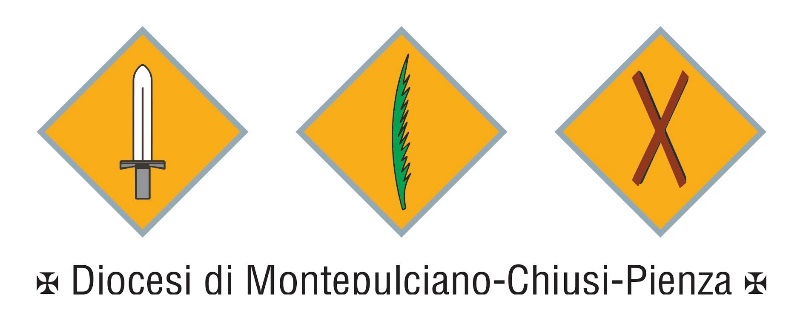 IndiceDecreti e Nomine .......................................................................................................Attività del Presbiterio...................................................................................................... Avvenimenti Diocesani.....................................................................................................   Rendicontazione PROVVEDIMENTI, NOMINEED ATTI DEL VESCOVO E DELLA CURIA VESCOVILENOMINE E PROVVEDIMENTI ANNO 2019-20201 GIUGNO 2019 Il Sac. Snivarapu Rayapu Reddy, è nominato Parroco dei Santi Vito e Modesto in Pienza a decorrere da data odierna.Il Sac. Snivarapu Rayapu Reddy, è nominato Parroco di San Giovanni Battista in San Giovanni d’Asso a decorrere da data odierna.Il Sac. Snivarapu Rayapu Reddy, è nominato Parroco della SS. Annunziata in Montisi a decorrere da data odierna.Il Sac. Snivarapu Rayapu Reddy, è nominato Parroco di San Lorenzo in Monterongriffoli a decorrere da data odierna.Il Sac. Malacarne Andrea, è nominato Parroco dei Santi Costanzo e Martino e di Nostra Signora del Rosario in Torrita di Siena a decorrere da data odierna.Il Sac. Malacarne Andrea, è nominato Parroco di S. Leonardo in Montefollonico a decorrere da data odierna.Il Sac. Malpelo Mons. Roberto, è nominato Vicario Parrocchiale della Parrocchia di “SS. Nome di Maria” in Querce al Pino, frazione del Comune di Chiusi, a decorrere da data odierna.3 LUGLIO 2019
La Rev. Forti Monica, (Suor Maria Diletta dello Spirito Santo) è nominata Abbadessa e legale rappresentante dell’Ente “Maria Tempio dello Spirito Santo” 15 AGOSTOIl Sac. Santori Elia Mario è nominato Parroco di Sant’Egidio in Gracciano11 OTTOBRE 2019Il Sac. Barbieri Piero è nominato Correttore dei Siena Soccorso Onlus3 SETTEMBRE 2020 Il Sac. Wangahemuka Mathyiemuti Nzuva viene incardinato nella Diocesi di Montepulciano-Chiusi-Pienza con i relativi doveri e diritti6 SETTEMBRE 2019 
Al Sac. Sobczyk Pius Dawid, ofm viene conferita la licenza di preferire esorcismi sugli ossessi dal 07/10/2019 al 06/10/20211 NOVEMBRE 2019
Con Decreto in data odierna il Vescovo costituisce membri del Collegio dei Consultori per il quinquennio 2019-2024Rossi Mons. IcilioCanestri don AntonioMariani don AzelioMalacarne don Andrea
Nardi don Silvano1 NOVEMBRE 2019
Con Decreto in data odierna il Vescovo costituisce membri del Consiglio presbiterale diocesano per il quinquennio 2019-2024Eletti dal clero:
Nutarelli don AntonioMariani don AzelioNardi don SilvanoSodi don ManlioMalacarne don Andrea
Cruz Palma don Osman HiobanyNominati dal Vescovo:
Porelli don Claudio
Zafarana don DomenicoPotomonyo don BaldovinoMembri di diritto:Rossi Mons. Icilio, Vicario GeneraleCanestri don Antonio, Rettore del Seminario1 NOVEMBRE 2019Il Dott. Giambetti Andrea è nominato Direttore dell’Ufficio scolastico diocesano e responsabile della Pastorale scolastica. La durata dell’incarico è sino al 30 ottobre 2024, termine di scadenza degli altri Uffici di Curia.Il Sig, Faralli Giuliano è nominato Direttore dell’Organismo Pastorale Caritas Diocesana e il Rev. Sac. Sanivarapu Pietro Rayapu Reddy Assistente ecclesiastico dell’Organismo Pastorale Caritas Diocesana. La durata dell’incarico è sino al 30 ottobre 2024, termine di scadenza degli altri Uffici di CuriaIl Sac. Ilari Fabrizio è nominato Responsabile dell’Ufficio Liturgico diocesano e cerimoniere della Cattedrale. La durata dell’incarico è sino al 30 ottobre 2024, termine di scadenza degli altri Uffici di Curia.Il Sac. Potomonyo Baldovino è nominato Responsabile dell’Ufficio missionario diocesano. La durata dell’incarico è sino al 30 ottobre 2024, termine di scadenza degli altri Uffici di Curia.Il Sac. Sodi Manlio è nominato Incaricato per la Pastorale sociale del lavoro. La durata dell’incarico è sino al 30 ottobre 2024, termine di scadenza degli altri Uffici di Curia.Il Sac. Sodi Manlio è nominato Incaricato per la Pastorale della cultura. La durata dell’incarico è sino al 30 ottobre 2024, termine di scadenza degli altri Uffici di Curia.Il Dott. Mignoni Giovanni è nominato Incaricato diocesano per la promozione del sostegno economico alla Chiesa. La durata dell’incarico è sino al 30 ottobre 2024, termine di scadenza degli altri Uffici di CuriaIl Sac. Mariani Azelio è nominato Responsabile degli archivi diocesani e il Dott. Mignoni Giovanni Vice – Responsabile degli archivi diocesani. La durata dell’incarico è sino al 30 ottobre 2024, termine di scadenza degli altri Uffici di Curia.Il Sac. Mariani Azelio è nominato Coordinatore del settimanale diocesano “L’Araldo Poliziano”. La durata dell’incarico è sino al 30 ottobre 2024, termine di scadenza degli altri Uffici di Curia.Il Sac. Zafarana Domenico è nominato Responsabile per l’Ufficio Comunicazioni sociali e rappresentante di questa diocesi nella commissione regionale e presso la Conferenza Episcopale Italiana. La durata dell’incarico è sino al 30 ottobre 2024, termine di scadenza degli altri Uffici di Curia.Il Sig. Giannini Paolo è nominato Responsabile del Servizio informatico diocesano. La durata dell’incarico è sino al 30 ottobre 2024, termine di scadenza degli altri Uffici di Curia.Il Sac. Suhak Norbert Marcin, ofm  Responsabile dell’Ufficio della Pastorale sanitaria. La durata dell’incarico è sino al 30 ottobre 2024, termine di scadenza degli altri Uffici di Curia.Il Sac. Slawinsky Faustin Grzegorz, ofm è nominato Delegato episcopale per la vita consacrata. La durata dell’incarico è sino al 30 ottobre 2024, termine di scadenza degli altri Uffici di Curia.Il Sac. Fryc Jaroslaw (Padre Crisostomo), ofm è nominato Responsabile dell’Ufficio familiare diocesano. La durata dell’incarico è sino al 30 ottobre 2024, termine di scadenza degli altri Uffici di Curia.Il Sac. Fryc Jaroslaw (Padre Crisostomo), ofm è nominato Incaricato per la pastorali delle unioni non sacramentali. La durata dell’incarico è sino al 30 ottobre 2024, termine di scadenza degli altri Uffici di Curia.Il Sac. Cruz Palma Osman è nominato Referente per la tutela dei minori per la diocesi di Montepulciano-Chiusi-Pienza. La durata dell’incarico è sino al 30 ottobre 2024, termine di scadenza degli altri Uffici di Curia.La Rev. Suor Eliana Vieira De Oliveira è nominata Direttrice del Centro diocesano Vocazioni. La durata dell’incarico è sino al 30 ottobre 2024, termine di scadenza degli altri Uffici di Curia.Il Dott. Cicaloni Francesco è nominato Responsabile del Servizio diocesano per la pastorale giovanile e il Sac. Uppalapati Kishor Assistente Ecclesiastico del servizio diocesano per la pastorale giovanile. La durata dell’incarico è sino al 30 ottobre 2024, termine di scadenza degli altri Uffici di Curia.La Consacrata OV Anghileri Francesca è nominata Segretaria del Servizio diocesano per la pastorale giovanile. La durata dell’incarico è sino al 30 ottobre 2024, termine di scadenza degli altri Uffici di Curia.Il Sac. Porelli Claudio è nominato Responsabile per il servizio diocesano per la catechesi. La durata dell’incarico è sino al 30 ottobre 2024, termine di scadenza degli altri Uffici di Curia.Il Sac. Canestri Antonio è nominato Responsabile dei beni culturali e l’arte sacra e direttore dell’omonimo ufficio. La durata dell’incarico è sino al 30 ottobre 2024, termine di scadenza degli altri Uffici di Curia.Il Sac. Canestri Antonio è nominato Rettore del Seminario Vescovile di Pienza e il Sig. Romani Federico Economo e Legale Rappresentante del Seminario Vescovile di Pienza. La durata dell’incarico è sino al 30 ottobre 2024, termine di scadenza degli altri Uffici di Curia.Il Sig. Cortellessa Marco è nominato Responsabile dell’Ufficio diocesano per l’edilizia di culto dei beni culturali e rappresentante di questa diocesi nella commissione regionale e presso la Conferenza Episcopale Italiana. La durata dell’incarico è sino al 30 ottobre 2024, termine di scadenza degli altri Uffici di Curia.Il Sac. Presenti Remigio è nominato Responsabile della Biblioteca diocesana. La durata dell’incarico è sino al 30 ottobre 2024, termine di scadenza degli altri Uffici di Curia.Il Sac. Nutarelli Antonio è nominato Delegato episcopale per il clero. La durata dell’incarico è sino al 30 ottobre 2024, termine di scadenza degli altri Uffici di Curia.In data odierna il Vescovo costituisce il Tribunale Ecclesiastico Diocesano di cui Vicario Giudiziale è Mons. Malpelo Roberto, difensore del vincolo e promotore di giustizia Canestri don Antonio, notai Romani Federico e Giuliacci Enrica. La durata dell’incarico è sino al 30 ottobre 2024, termine di scadenza degli altri Uffici di Curia.15 NOVEMBRE 2019Il Sac. Malacarne Andrea è nominato della Venerabile Confraternita di Misericordia di Torrita di Siena26 NOVEMBRE 2019
Con Decreto in data odierna il Vescovo costituisce membri del Consiglio diocesano per gli affari economici per il quinquennio 2019-2024
Barbieri don Piero, parrocoRossi Mons. Icilio, parroco e Vicario GeneraleSonnati Don Angelo, parrocoCapeglioni Rag. Carlo, Ragioniere commercialistaPizzinelli Dott. Riccardo, ArchitettoRoghi Rag. Alessandro, Ragioniere commercialista1 DICEMBRE 2019
Il Rag. Rolando Bernardini, è confermato e nominato Economo diocesano per un quinquennioIl Rag. Romani Federico, è nominato Vice - Economo diocesano per un quinquennioIl Rag. Romani Federico, è Segretario del Vescovo. La durata dell’incarico è sino al 30 ottobre 2024, termine di scadenza degli altri Uffici di Curia.Il Sac. Ilari Fabrizio, è nominato Vicario Foraneo della Vicaria di Chiusi, Chianciano e Montepiesi.Il Sac. Malacarne don Andrea, è nominato Vicario Foraneo della Vicaria di Pienza, Valdichiana e Val d’Asso.Il Sac. Sodi don Manlio, è nominato Vicario Foraneo della Vicaria di Montepulciano8 DICEMBRE 2019Il presbitero Don Baldovino Potomonyo Muvwaro viene incardinato nella Diocesi di Montepulciano-Chiusi-Pienza con i relativi doveri e diritti.Con Decreto in data odierna il Vescovo costituisce membri del Consiglio pastorale diocesano per per il quinquennio 2019-2024. Il Consiglio è così composto:Presidente:S.E. Mons. Stefano Manetti, VescovoMembri di diritto:Vicario Generale Rossi Mons. Icilio
Delegato per il clero Nutarelli Don Antonio
Delegato per la vita consacrata Slawinsky Fr. Faustyn, ofm
Direttore dell’Ufficio Liturgico Ilari don Fabrizio
Direttore della Caritas Faralli Giuliano
Presidente dell’Azione Cattolica Diocesana
Coordinatore del Settimanale Diocesano Mariani Don Azelio
Rappresentante della L.U.B.I.T. Giambetti Andrea
Responsabile dell’Ufficio Familiare Diocesano
e Responsabile delle Unioni Sacramentali   Fryc Fr. Crisostomo, ofm
Responsabile del Ser. Dioc. per la Catechesi Porelli Don Claudio
Responsabile del Ser. Dioc. Per la Past. Giovanile Cicaloni Dott. Francesco
Direttrice del Centro Diocesano Vocazioni Vieria De Oliveira Suor Eliana
Responsabile delle Comunicazioni Sociali Zafarana Don Domenico
Responsabile dell’Ufficio Missionario Diocesano Potomonyo Don Baldovino
Responsabile per la Pastorale Sociale del Lavoro Sodi Don ManlioMembri eletti:            Religiosi/eRappresentante dei Religiosi Crisostomo Fr. Fryc, ofmRappresentante delle Religiose Marrone Suor Marcella             Laici delle Parrocchie:S. Croce in Abbadia San Salvatore e SS. Salvatore in Abbadia San Salvatore Masala Liliana e Budzinska Jolanta  
S. Paolo Converso in Celle sul Rigo e S. Cassiano in San Casciano dei Bagni  Valdambrini Giuseppe
S. Michele Arcangelo in Cetona Stefani Stefano
S. Giovanni Battista in Chianciano Terme  Romiti Massimiliano
S. Maria della Stella in Chianciano Terme Tocci Susanna
S. Secondiano e S. Francesco in Chiusi Città Fé Marco
S. Maria della Pace in Chiusi Stazione Benicchi Massimo Giulio
S. Maria Bambina in Montallese Lippi Cristina
S. Maria Assunta in Palazzone Bernardini Mari
S. Lazzaro in Piazze Gigliotti Giuseppe
SS. Nome di Maria in Querce al Pino Bardini Simonetta
S. Pietro in Radicofani Cecconi Fausto
S. Lorenzo in Sarteano Mengana Giorgia
S. Martino in Sarteano Tigli Giovanni
S. Cristoforo in Bettolle Rossi Giulio
S. Maria Assunta in Castelmuzio, Santi Pietro e Paolo in Petroio e Santi Pietro ed Andrea in Trequanda Roncucci Angela
S. Maria Assunta in Contignano De Luca Giuseppe
S. Maria delle Grazie in Guazzino Ballarino Ignazio
S. Leonardo in Montefollonico Romani Laura
S. Lorenzo in Monterongriffoli Lorenzini Luciana
Santi Leonardo e Cristofono in Monticchiello Lisetti Chiara Serena
SS. Annunziata in Montisi Barbieri Francesca
S. Vito e Modesto in Pienza e S. Anna in Camprena Neri Federica
S. Pietro ad Mensulas in Pieve di Sinalunga Dringoli Cristian
S. Giovanni Battista in San Giovanni d’Asso Giorni Silvia
S. Biagio in Scrofiano Presentini Irma
S. Martino in Sinalunga Rizzo Silvia
Nostra Signora del Rosario in Torrita Stazione Dominici Sabrina
Santi Costanzo e Martino in Torrita di Siena Goti Alessandra
S. Pietro in Abbadia di Montepulciano Meacci Grazia
S. Vittorino e SS. Concezione in Acquaviva Scarlata Donatella
S. Egidio in Gracciano Magionami Lucia
S. Agnese in Montepulciano Bazzoni Stefano
S. Agostino, S. Biagio e SS. Nome di Gesù in Montepulciano Cavallicci Maria Grazia
S. Maria delle Grazie in Montepulciano Caruso Filomena
Sacro Cuore in Montepulciano Stazione Neri Filippo
S. Albino in Sant’Albino Iannotta Manuela
S. Lorenzo in Valiano Pagliai SimonaPresbiteri eletti:Vicaria di Chiusi, Chianciano e Montepiesi Nutarelli Don AntonioVicaria di Pienza, Valdichiana e Val d’Asso Sanivarapu don PietroVicaria di Montepulciano Maccari Don PatrizioMembri di nomina vescovile:Picciafuochi MicheleSalvioni Carlo23 DICEMBRE 2019
L’Arch. Padrini Paolo e il Rag. Oglialoro Roberto sono nominati quali rappresentanti del Consiglio di amministrazione dell’Azienda pubblica di servizi alla persona “Istituto Maria Redditi” per la Diocesi di Montepulciano-Chiusi-Pienza fino alla naturale scadenza.Il Sig. Bagnoli Gianni è nominato Incaricato della musica sacra della Diocesi di Montepulciano-Chiusi-Pienza. La durata dell’incarico è sino al 30 ottobre 2024, termine di scadenza degli altri Uffici di Curia.14 GENNAIO 2020
Il Sac. Tabarelli Giuseppe, è nominato Delegato per l’Ecumenismo e perciò rappresentante di questa diocesi nella commissione regionale e presso la Conferenza Episcopale Italiana. La durata dell’incarico è sino al 30 ottobre 2024, termine di scadenza degli altri Uffici di Curia.Il Sac. Nardi Silvano è nominato Delegato Diocesano della Federazione tra le Associazioni del Clero in Italia FACI). La durata dell’incarico è sino al 30 ottobre 2024, termine di scadenza degli altri Uffici di Curia.22 GENNAIO 2020
Il Sac. Kodavatikanti Balaraju, è nominato Correttore della Venerabile Confraternita di Misericordia di Radicofani a decorrere da data odierna.Il Sac. Manlio Sodi sdb, è nominato Parroco di S. Egidio in Gracciano a decorrere da data odierna.9 MARZO 2020Il Sig. Cencini Paolo è nominato Presidente diocesano dell’Azione Cattolica per il triennio 2020-202310 MARZO 2020Con Decreto in data odierna il Vescovo costituisce membri del Consiglio diocesano “Equipe” della Caritas Diocesana per il quadriennio 2020-2024
Presidente:
S.E. Mons. Stefano Manetti, VescovoDirettore: Faralli GiulianoConsiglieri:
Dominici Sabrina
Landolfi MarioMari ElisabettaNeri Filippo
Rossi Gian MarioSanivarapu Don Pietro
L’ufficio di segretario è affidato al Sig. Bonsi MarinoATTIVITà DEL PRESBITERIO24 OTTOBRE 2019
Elezione del Consiglio Presbiterale, San Biagio10 SETTEMBRE E 12 SETTEMBRE
Formazione permanente. San Biagio. Relatori: Mons. Franco Agostinelli e Mons. Severino Dianich28 NOVEMBRE 2019
Incontro mensile, San Biagio. Relatore: Don Roberto Gulino19 DICEMBRE 2019
Ritiro di Avvento, Chiesa Santa Maria Novella, Chiusi città. Relatore: Mons. Italo Castellani7-11 GENNAIO 2020
Esercizi spirituali23 GENNAIO 2020
Formazione permanente. San Biagio. Relatore: Don Manlio Sodi27 FEBBRAIO 2020
Ritiro all’Eremo della Maddalena. Relatore: Mons. Italo CastellaniVISITA PASTORALE DEL VESCOVO26/5 – 2/6 2019 – CHIUSI SCALO
13-20/10/2019 -  CETONA E PIAZZE4-10/11/2019 – MONTICCHIELLO E CONTIGNANO9-16/2/2020 – SANT’ALBINO26/1-2/2/2020 – CHIUSI CITTA’AVVENIMENTI DIOCESANI8 GIUGNO 2019Veglia di Pentecoste in Cattedrale presieduta dal Vescovo Stefano2 AGOSTO 2019
Festa del Perdono di Assisi – Eremo della Maddalena  - ore 18.30 Concelebrazione con il Vescovo Stefano29 AGOSTO 2019
Celebrazione eucaristica per il patrono, ore 18.00, Cattedrale di Montepulciano 7 SETTEMBRE 2019
Ore 21.00 – Collegiata di Sinalunga – Santa Messa di inizio anno pastorale e processione sino al Santuario21 SETTEMBRE 2019
Convegno regionale di pastorale giovanile e vocazionale a Poggibonsi14 SETTEMBRE 2019Festa provinciale ACLI Siena22 SETTEMBRE 2019
Convocazione Diocesana a cura dei giovani. Relatore: Don Luigi Merola2/10 – 18/3/2020 
Il cammino mensile dei giovani con il Vescovo Stefano nelle tre vicarie4 OTTOBRE 2019
Pellegrinaggio ad Assisi in occasione dell’offerta dell’olio per la lampada da parte della Toscana19 OTTOBRE 2019
Veglia Diocesana missionaria – Duomo di Chiusi25 OTTOBRE 2019Conferenza sul Trittico dell’Assunta in Cattedrale – presso la Sala San Bellarmino2 FEBBRAIO 2020 
Festa della Vita Consacrata presso la Collegiata di Sinalunga

11 FEBBRAIO 2020
Celebrazione della Giornata mondiale del Malato presso gli Ospedali riuniti della Valdichiana senese a Nottola, con la Concelebrazione eucaristica presieduta dal Vescovo 16 FEBBRAIO 2020Conferimento del Ministero dell’Accolitato al Seminarista Davide Campeggiani – Chiesa San Francesco in Sarteano ore 18.001 MARZO 2020
Liturgia penitenziale diocesana nella prima domenica di quaresima30 MAGGIO 2020 
Veglia di Pentecoste ore 21.30 su You Tube

Rendicontazione somme derivanti dai contributi 8x1000 
utilizzate per i seguenti scopiEsigenze di culto e pastorale anno 2019 [1 giugno 2019 – 31 maggio 2020]Interventi caritativi anno 2019